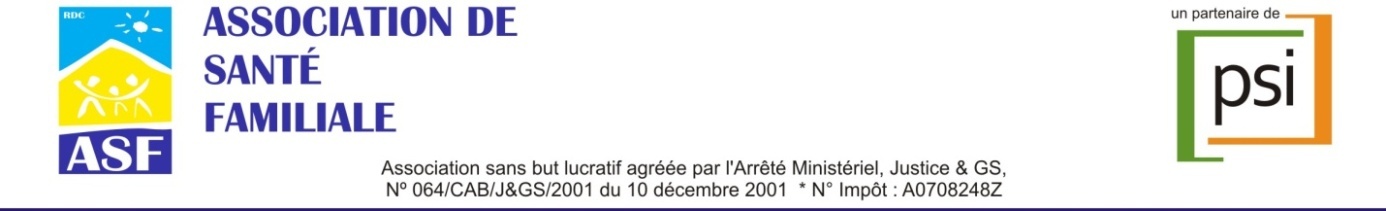 APPEL D’OFFRES NO : 2017/Mars/ASF-KINSHASA/Emballage (sacs en polypropylène et Sachets en polyéthylène)VISANT LA SIGNATURE D’UN CONTAT CADRE POUR LA FOURNITURE  DES : Emballages (sachet polyéthylène et sac en polypropylène)DATE DU LANCEMENT D’APPEL D’OFFRES : 29Mars 2017DATE LIMITE DE RÉCEPTION DESDEMANDES DE RENSEIGNEMENTS :12 Avril 2017DATE LIMITE DE RÉCEPTION DES OFFRES   : 19 Avril2017 à 17heures localesAppel d’Offres  NATIONALvisant la signature d’un contrat cadre fourniture des emballages (sacs et en polyethylene)A KINSHASA EN REPUBLIQUE DEMOCRATIQUE DU CONGO IntroductionC’est dans le cadre de ses activitésen RDC que l’Association de Santé Familiale, en sigle ASF, partenaire de Population Service International (PSI) lance le présent Appel d’offres (ADO) pour la fourniture des emballages (sac en polyéthylène)pourconditionner ses produits à envoyer régulièrement vers les provinces.A cet effet, elle lance le présent Appel d’offres (ADO) local qui vise à la signature d’un contrat-cadred’une durée deux (2) ansrenouvelables une seule foisavec un ou plusieurs fournisseurs pour la fourniture des emballages(sacs en polypropylène) à Kinshasa avec possibilité d’un renouvellement éventuel à la discrétion de l’ASF, conditionné par la satisfaction de l’association des performances de l’entreprise contractante.La soumission consiste à faire la meilleure proposition de rapport qualité/prix pour les produits proposés et adaptée aux conditions exigées par ASF conformément aux spécifications techniques précisées dans les termes de référence. Toutes les sociétés professionnelles nationales qui répondent aux conditions exigées par l’ASF ci-dessous sont invitées à soumissionner. Conformément à ces activités, le soumissionnaire peut présenter son offre. ASF se réserve de traiter les offres au cas par cas, et en fonction de ses appréciations, elle peut retenir un ou plusieurs fournisseurs pour la fourniture  de ces matériels.Lors de ses achats, ASF accorde une attention particulière au rapport qualité-prix, tout en mettant toujours un accent particulier sur l’obtention d’un produit de meilleure qualité qui  est essentielle au succès de nos activités. Cet accent signifie que dans nos opérations, nous accordons une très grande priorité à l’assurance qualité. Les fournisseurs des biens ou services sont soigneusement évalués.PARTIE I: INSTRUCTIONS  ET PROCEDURES1.0 	Instructions et  procéduresGénéralités.Cette Partie I, “Instructions et procédures”, ne sera pas incluse dans une adjudication ou un contrat qui pourrait résulter de cet ADO. Son but est juste d’informer les fournisseurs éventuels. 	1.2	Transaction.ASF invite les fournisseurs éventuels à soumettre leurs offres pour la fourniture dessacs en polyéthylène. Toutefois, ASF se réserve le droit unilatéral de résilier le présent ADO avant terme, au cas où elle ne trouverait pas satisfaction.	1.3	Eligibilité.Cet ADO fait l’objet d’une compétition au niveau local et il est ouvert à tous les établissements productifs exerçant régulièrement en  RDC et établissements qualifié  de vente des matériels et équipements régulièrement inscrit en RDC et qui ont un stock régulier et qui sont capables de livrer les biens demandés dans un bref délaisuivant les normes de bonnes pratiques de distributions ( BPD) et dans les limites autorisées par les lois en vigueur en République Démocratique du Congo et par les instructions auxquelles l’ASF se soumet.	1.5	Coût de l’offre.Les fournisseurs éventuels ne sont nullement obligés de préparer ou soumettre des offres en réponse à cet ADO. S’ils le font, c’est à leurs propres frais et  risques.  En aucun cas, ASFne rembourse les frais qu’ils peuvent avoir engagé dans la préparation et la soumission de leurs offres.	1.6	Examen de l’ADO.Chaque fournisseur éventuel est tenue personnellement d’examiner soigneusement toutes les dispositions contenues dans l’ADO et de s’y conformer entièrement.  S’il ne le fait pas, cela sera à ses propres risques et frais.  Toutes ambigüités ou incohérences manifestes contenues dans l’ADO seront traitées au détriment d’un fournisseur éventuel s’il n’a pas cherché des éclaircissements y relatifs avant la date finale de réception de la demande des renseignements supplémentaires.	1.7	Probité et éthique.Dans ses démarches en matière d’achats, ASF s’efforce de respecter les normes éthiques et professionnelles les plus élevées du domaine.  ASF interdit strictement et ne tolère en aucune façon la corruption ainsi que les pratiques frauduleuses.  En soumissionnant à cet ADO, les fournisseurs s’engagent à respecter strictement cette ligne de conduite et à éviter sa violation, qu’elle soit possible ou même en apparence(voir lettre de certification et engagement en annexe B pour plus de détails)..	1.8 	Langue.Tous les documents soumis en réponse à cet ADO, ainsi que toute la correspondance y relative, seront en français.	1.9	Demandes de renseignements.Les demandes de renseignements relatives à cet appel d’offres (ainsi qu’aux offres retournées) doivent être soumises par écrit et envoyées dans un délai suffisant avant la date limite de présentation des demandes de renseignements pour permettre à ASF/PSI d’y répondre adéquatement et en détails. Les demandes doivent être envoyées directement par courriel au Directeur des Opérations, à l’adresse procurement@psicongo.orgASF/PSI n’est en aucun cas obligé de prendre connaissance de questions soumises en retard ni d’y répondre.2.0	Procédures d’appels d’offres.2.1 	Appel d’offresCet ADO constitue une invitation aux fournisseurs éventuels de soumettre des offres pour les biens qui y sont décrits. Il se compose de (1) la couverture, (2) l'introduction, (3) la Partie I, Instructions et procédures, (4) la Partie II Modalités du contrat, (5) La partie III Caractéristiques techniques, (6)l'annexe A, Questionnaire pour le fournisseur, (7) l'annexe B, lettre d’Engagement et de certification, (8) l'annexe C, Bordereau de Prix, et (9) Annexe D, Modèle de contrat.	Réception des Offres.Les fournisseurs potentiels pourront envoyer leurs offres par courrier, en main propre et (ou) la faire tenir par un porteur. Aucune offre remise par courrier électronique ou par télécopieur n’est acceptée.  Les offres envoyées par la poste, remises en mains propres ou livrées par messager doivent être expédiées ou déposées à la réception de l’Association de Santé Familiale, 4630 Avenue de la Science, Immeuble USCT Bloc C, Gombe, Kinshasa au plus tard le 19Avril2017 à 17heures locales de Kinshasa.	2.3	Présentation et teneur des offres.Les dossiers des soumissionnaires doivent être composés d’une offre ADMINISTRATIVE ET TECHNIQUE et d’une offre FINANCIERE. L’offre administrative et technique, d’une part et l’offre financière, d’autre part, doivent être présentées dans deux enveloppes séparées sous plis fermés comportant clairement la mention suivante « 2017/Mars/ASF-KINSHASA/EMBALLAGE (sacs en polypropylèneet sachets en polyéthylène) et doivent être clairement détaillées. Aucune information permettant d’identifier le soumissionnaire ne devra figurer sur l’enveloppe extérieure.L’enveloppe « Offre administrative et technique » doit comprendre, sans s’y limiter, les éléments suivants :Une brève présentation de votre entreprise ;Le questionnaire rempli de l’annexe A de cet ADO ;La lettre de certification et engagement signée de l’annexe B ;Les documents attestant que le soumissionnaire peut exercer dans le domaine sollicité (copies du RCCM et de l’Identification Nationale, ou toute autre documentation justifiant la capacité juridique.) ;Une attestation certifiant que le soumissionnaire a effectué les déclarations réglementaires en matière d’impôts (Notification du numéro d’impôt ou attestation fiscale) ;Les copies d’au moins trois contrats ou bons de commandes signés et cachetés par les deux parties;Les coordonnées bancaires au nom du soumissionnaire ;Une offre technique selon les termes de références de la partie III (préciser l’origine des biens et joindre des échantillons et si les produits sont en stock régulièrement) ;La confirmation de la validité de l’offre durant au moins quatre-vingt-dix (90) jours suivant la date limite de présentation des offres ;Des photocopies de ces pièces doivent être soumises mais les originaux pourront être sollicités au moment de l’attribution de ce marché. Ces pièces doivent être valables pour l’année 2017. L’enveloppe « Offre financière » doit comprendre et suivre, sans s’y limiter, les points ci-après:Une offre financière pour les articles proposés(établie suivant  le bordereau de prix joint en annexe)avec les montants hors taxes, ASF étant exonérée de taxe sur la valeur ajoutée. Les prix seront fermes, non révisables et sans réserve aucune pendant la validité de l’offre et une année après la signature du contrat, en cas de sélection. Le soumissionnaire devra accepter le paiement par virement bancaire au compte de l’entreprise ou par chèque.Les fournisseurs peuvent inclure dans leur bordereau de prix les ristournes proportionnelles au chiffre d’affaires réalisé dans le cadre du marché. Les ristournes s’appliqueront à la fin de chaque semestre sous forme de : note de crédit à déduire sur facture ou, éventuellement, sous forme de versement bancaire.	2.4	Traitement des offres.Les offres seront ouvertes en public dans les bureaux de l’ASFle 20 Avril 2017 à 10h00, Sise 4630 Avenue de la Science, Immeuble USCT Bloc C, Gombe, Kinshasa. Une fois reçues, les offres seront gardées intactes et en sécurité.  Des efforts raisonnables seront faits pour les protéger de la perte, des modifications, ou de la divulgation à toute personne non autorisée. Nonobstant ce qui précède, en aucun cas, ASFn’accepte une quelconque responsabilité devant le soumissionnaire pour une quelconque perte, modification ou divulgation. 	2.5    	Evaluation des offres et choix de(s) adjudicataire(s)L’évaluation des offres financières sera effectuée en interne par un Comité d’Evaluation Interne des Offres et au moyen d’un processus à trois étapes tel que décrit ci-dessous :Première Etape (ContrôlePreliminarie) :L’évaluation à cette étape portera sur les critères suivants qui permettront à l’ASF de déterminer la conformité de l’offre aux termes et conditions de l’ADO :L’offre contient le formulaire de l’Annexe A dument remplie La lettre de certification et engagement de l’annexe B est signée par la personne habilitée à engager l’institution.L’offre soumise a été reçue par ASF avant la date limite de dépôt des offresLa validité de l’offre est d’au moins quatre-vingt-dix (90) jours à partir de la date limite de dépôt des offres, à savoir le 19 Avril 2017.L’offre est soumise sous plis fermé sans aucune mention, sur l’enveloppe extérieure, permettant d’identifier le soumissionnaire (Par exemple le nom de la compagnie, le  logo ou tout autre signe ne doivent pas apparaitre sur l’enveloppe extérieure)Au moins trois copies  de contrat ou bons de commande ou autres documents de marchés probants , signées et cachetées par les deux parties;Les documents attestant que le  soumissionnaire peut exercer en RDC (copie du RCCM, copie d’Identification nationale  et numéro d’impôts….)ATTENTION : L’ASF se réserve le droit de rejeter à cette étape toute offre jugée non-conforme à l’un des critères ci-dessus. Toute offre ainsi  rejetée ne sera pas considérée pour une évaluation technique.Deuxième Etape (Evaluation administrative et Technique)La deuxième étape examinera la compétence  technique du soumissionnaire (« proposition technique ») selon le principal critère d’évaluation suivant :Conformité aux exigences relatives aux caractéristiques techniques par lot, Pour que  lacommission  puisse établir qu’une offre est conforme, ses caractéristiques techniques doivent être conformes aux termes de la partie III.  Le soumissionnaire doit fournir une description détaillée des biens devant être fournis, en indiquant clairement la façon dont ils respectent les spécifications techniques de l’ADO (voir les caractéristiques techniques de la partie III ci-dessous) ; Pour être éligible à l’étape suivante, le soumissionnaire doit satisfaire (avoir la note « OK »  au   critère technique ci-dessus détaillé.Troisième Etape (Evaluation Financière)ASF tiendra compte  du facteur ci-dessous pour évaluer l’offre financière :1.Prix (100%)Pour chaque produit, ASF retiendra lesdeux soumissionnaires dont les offres auront été jugées conformes et éligibles à la première et à la deuxième étape du processus d’évaluation et qui auront offert lesmeilleurs prix à la troisième étape. 	2.6	Amendements.A tout moment avant l’attribution du marché, si ASF/PSI juge une modification importante des dispositions de l’ADO nécessaire, elle fournira un amendement écrit à tous les fournisseurs qui ont demandé une copie de l’ADO.  Aucune déclaration orale de qui que ce soit ne sera de quelque manière considérée pour limiter, écarter, modifier, ou affecter autrement un terme ou une condition de cet appel d’offres, et aucun fournisseur ne devra se fonder sur une telle déclaration quelle que soit la raison.	2.7	Modifications ou retraits.Les soumissions à l’ADO ne peuvent être modifiées, complétées, corrigées, ou retirées sur demande du fournisseur après la date-limite de dépôt des offres indiquée sur la couverture, sauf que ASF/PSI peut, à sa seule discrétion, permettre la correction des erreurs arithmétiques, des erreurs de transposition, ou d'autres erreurs d’écriture ou mineures. Cela peut se faire dans les cas où ASF/PSI estime que l'erreur et la soumission voulue à l’ADO peuvent être établies de manière concluante en considérant  la soumission à l’ADO. Outre les erreurs énumérées ci-dessus, il ne sera autorisé de corriger aucune autre erreur que pourra alléguer  un soumissionnaire après  la date-limite des offres à l’ADO. Aucune offre à l’ADO ne peut être complétée, modifiée, ou corrigée après une  telle date-limite. Néanmoins, si elle le juge nécessaire, ASF/PSI peut demander un éclaircissement ou une explication à un fournisseur. Une telle demande ainsi que la réponse y afférente devront se faire par écrit.	2.8	Attribution du marché.Apres évaluation et comparaison des offres, ASF décidera de l’attribution des marchés et notifiera le ou les soumissionnaire(s) retenu par courrier avis de réception ou par remise contre émargements, que son  offre a  été acceptée.Les soumissionnaires non sélectionnés seront informés de la décision prise. Cette décision sera sans appel ni recours.  ASF retiendra dans ses archives les dossiers des soumissionnaires non adjudiqués. L’ASF, au moment de l’attribution du marché, se réserve le droit de passer le marché avec  un ou plusieurs soumissionnaires.ASF se réserve le droit de vérifier la validité des informations contenues dans cet ADO et d’inspecter l’existence physique et l’installation du soumissionnaire avant l’attribution du marché, et à tout moment pendant l’exécution du contrat. A tout moment et avant la date limite du dépôt des offres, ASF se réserve le droit de modifier le dossier d’appel d’offres, pour tout motif, que ce soit à son initiative ou en réponse à une demande d’éclaircissement formulée par un soumissionnaire, en publiant un additif. Tout additif ainsi publié fait partie intégrale du dossier d’appel d’offres et sera communiqué par écrit ou par e-mail ou sur Mediacongo.net à tous les soumissionnaires qui ont reçu le dossier d’appel d’offres.Pour donner aux soumissionnaires le temps nécessaire à la prise en considération de l’additif dans la préparation de leurs offres, ASF a la faculté de reporter la date limite de dépôt des offres.L’ASF se réserve le droit d’accepter ou d’écarter toute offre et d’annuler la procédure d’appel d’offres et d’écarter toutes les offres, à tout moment avant l’attribution du marché sans de ce fait, encourir une responsabilité quelconque vis-à-vis du (ou des) soumissionnaire(s) affecté(s) des raisons de sa décision.L’ASF met en place une Commission d’Evaluation des Offres Internes pour l’adjudication finale de ce marché. Les offres reçues des soumissionnaires restent dans les dossiers de l’ASF.Apres dépouillement et évaluation par ASF, un procès-verbal comprenant un rapport détaillé de l’évaluation faite, la comparaison des offres ainsi qu’une proposition d’attribution motivée seront rédigés. Il est prévu enfin de conclure un contrat-cadre avec un ou plusieurs attributaires selon le modèle de contrat ci-joint.PARTIE II : PARTIE II : MODALITÉS DU CONTRATLes modalités des ententes de sélection et contrats (marchés) conclus par suite de cet appel d’offres sont basées sur le Formulaire du contrat désigné par l’Annexe D du présent appel d’offres.PARTIE III : SPECIFICATIONS TECHNIQUESASF/PSI désire signer un contrat cadre avec un fournisseur expérimenté dans la fourniture des emballages.Un énoncé détaillé des caractéristiques  figure ci-dessous :NOTE  IMPORTANTE : •	Confirmer si les items offerts sont en stock régulièrement dans votre magasinANNEXE AAppel d’offres n°2017/Mars/ASF/KINSHASA/Emballage (sacs et Sachets en polyéthylène)QUESTIONNAIRE POUR LE FOURNISSEUR	ATTENTION ! Des informations incomplètes et/ou documents manquants pourront entrainer le rejet de l’offre pour non-conformité aux modalités de l’appel d’offresFournir toutes les informations demandées et ajouter une feuille séparée en cas de nécessitéSignature: 																					Date:Noms: 										Fonction:ANNEXE BAppel d’offres n°2017/Mars/ASF/KINSHASA/Emballage (sacs et Sachets en polyéthylène)CERTIFICATION ET ENGAGEMENTJe, personne physique dont la signature figure ci-dessous, suis entièrement autorisé(e) à engager l’entreprise et je déclare que tous les renseignements fournis avec cette offre ou dans le cadre de cet appel d’offres sont exacts et véridiques, complets et à jour. J’autorise ASF ou ses représentants désignés à conduire toute évaluation utile pour vérifier la validité des informations fournies dans le cadre de cet appel d’offres.En cas de réception d’un avis de sélection, je m’engage à exécuter le marché. Je reconnais qu’un désistement après l’avis de sélection pourrait conduire à la radiation de ma société de la liste de fournisseurs pré qualifiés de l’ASF et/ou de marchés futurs avec l’ASF.Par ailleurs, je certifie ne recourir à aucun acte de corruption ou de trafic d’influence dans le cadre de ce marché. Je reconnais qu’en cas de  soupçon avéré ou de preuve d’une quelconque pression de nature corruptive ou la remise d’un avantage indu  (argent ou tout autre objet de valeur) par le fournisseur à un membre du personnel de l’ASF ou un membre de la commission d’évaluation en vue  d’influencer le processus de sélection, l’ASF a la faculté de rejeter mon offre dès la survenance des faits ou à partir du moment où l’ASF a la certitude des griefs reprochés.Je reconnais qu’aucun agent de l’ASF ni aucun membre de la commission ne pourrait prétendre à l’obtention d’une commission de quelque forme que ce soit dans le cadre du présent appel d’offres. Dans l’éventualité où je subirais de quelque manière que ce soit, de la part d’un employé de l’ASF ou membre de la commission, des pressions de nature corruptive, je suis tenu de dénoncer la tentative de corruption directement auprès du Directeur des Opérations et/ou l’Administrateur Délégué de l’ASF.SIGNATURE : ___________________________________ DATE : _____________________	NOM ET TIRE (EN CARACTÈRESD’IMPRIMERIE) :__________________________________________________________________________________________________________*** Apposez vos initiales au bas de chaque page de l’offre présentée ***ANNEXE C Appel d’offres n°2017/Mars/ASF/KINSHASA/Emballage (sacs et Sachets en polyéthylène)BORDEREAU DE PRIXDOIT ETRE DUMENT COMPLETE, SIGNEE ET RETOURNEE AVEC VOTRE OFFRE.1. Le Bordereau de prix doit fournir un détail des coûts des différents items.2. Les descriptions des produits doivent être suffisamment détaillées pour permettre à ASF de juger de l’adéquation entre l’offre et les spécifications requises dans les documents d’appel d’offres.3. Tous les prix doivent être mentionnés HORS TAXES dans la mesure où ASF est, y est exonérée de la TVA.4. Le format ci-dessous doit être utilisé pour préparer l’offre de prix. Les soumissionnaires sont invités à respecter strictement ce modèle afin de faciliter la comparaison et l’analyse des offres par le Comité d’évaluation .Date :Signature :Note importante : En cas de sélection de votre offre, les prix unitaires  indiqués devront couvrir toute la durée du contrat (deux ans). Tout changement de tarif devra faire l’objet d’une justification et approbation préalable de l’ASFANNEXE DAppel d’offres n°2017/Mars/ASF/KINSHASA/Emballage (sacs et Sachets en polyéthylène)MODELE DE CONTRAT D’ACHAT ENTRE:…….. établi au n° ……., commune de ……, représenté par Monsieur ………… en sa qualité de …………..,           Ci-après dénommée « l’Adjudicataire » ;ET:L’Association de Santé Familiale, A.S.F. a.s.b.l, établi au nº 4630 sur l’avenue la Science Immeuble USCT Bloc C, dans la commune de la GOMBE, représentée par Monsieur …………. en sa qualité d’Administrateur  Délégué ;           Ci-après dénommée « ASF ».IL A ETE CONVENU ET ARRETE CE QUI SUIT :Article I. Objet du contratSuite à l’appel d’offres […] pour la fourniture de […], ASF, accepte l’offre de l’adjudicataire pour la fourniture de biens comme suit :Article II. Durée du contratLe présent contrat est conclu pour une durée de deux années, renouvelables par écrit, prenant cours à partir de la date de sa signature par les deux parties.Article III. Obligations généralesPendant la durée du présent contrat, ASF acquerra […] présentant des caractéristiques techniques identiques à ceux définis en annexe 1, auprès de l’Adjudicataire Les prix doivent rester fermes pendant cette période. L’Adjudicataire sera tenu de livrer les quantités requises à la destination finale figurant à l’article V D ci-dessous et conformément aux conditions proposées dans son Offre.Article IV. Dispositions contractuellesLes documents contractuels sont composés des éléments suivants :le présent contrat et son annexe ;Bons de commande Tout autre document pouvant préciser, apporter des modifications particulières et/ou significatives lors  de la mise en œuvre des activités et ou les coûts à considérer dans le cadre de ce contrat, dûment approuvé par les deux parties.Information et assistance :ASF fournira à l’Adjudicataire les modalités, cahiers des charges, documentation et renseignements disponibles relatifs à la fourniture des emballages  destinés à la livraison au magasin de l’ASF à Kinshasa.Langue de travail :Le présent contrat a été rédigé en français, considéré comme "langue de travail". Tout échange de correspondance entre les parties sera rédigé en français.Article V.  Engagement contractuel de l’AdjudicataireNormes de qualité et cahier des charges.Les biens fournies par l’Adjudicataire seront conformes et rempliront  les normes de l’assurance qualité et les cahiers de charges figurant en annexe I et conformément à son offre, et n’auront aucun défaut de fabrication.ASF se réserve le droit de refuser toute livraison ne remplissant pas ces normes de qualité et tiendra l’adjudicataire responsable du remplacement des quantités non conformes, dans des délais satisfaisants.B. Modalités de livraison :L’Adjudicataire assurera les produits de bonne qualité  et  assurera un transport approprié ( suivant les conditions de conservation ) pour chaque type de produit livré et les mettra à disposition conformément au(x) délai(s) convenu dans le(s) bon(s) de commande(s)Les biens fournis au titre du présent contrat seront livrés au [...].C. Documentation :Pour la livraison, l’Adjudicataire présentera les documents ci-après listés à l’ASF et en français :Facture -				Un original Bordereau de livraison		Un original D. Dommages et Intérêts : qualité et livraison:Au cas où les biens  produits  par l’Adjudicataire ne sont pas conformes aux normes de qualité comme spécifiées, ce dernier sera le seul responsable pour la re-fabrication de la quantité totale et des coûts supplémentaires entraînés par la production de quantités supplémentaires, de leur échantillonnage et de leurs essais, ainsi que de tous frais ayant trait à la destruction desdits lots. Il recevra le prix par unité convenu, exclusivement pour les affiches  remplissant les normes du cahier des charges.Lors de l'exécution de ce contrat, l’ASF accorde une importance particulière au facteur temps. Passé le délai de livraison dans le bon de commande, le montant des dommages liquidés est fixé à cinq (5) pour cent de la valeur totale des marchandises par semaine de retard, ou le pro rata en quantité non livrée, sans excéder un total de dix (10) pour cent du prix total. L’adjudicataire reconnaît qu’il s’agit d’une évaluation raisonnable des dommages qui ne constitue pas une pénalité.E. Garantie : L’Adjudicataire garantit que tous les biens fournis au titre du présent contrat seront conformes aux spécifications techniques et standards mentionnés dans le présent contrat.  La garantie sera valable pour une durée de …… mois à compter de la date de la dernière réception de la livraison.  ASF devra notifier l’Adjudicataire, par écrit, dès la découverte de quelque réclamation que ce soit émanant de cette garantie. L’Adjudicateur garantit en outre que la garantie du fabricant sera honorée pendant que les marchandises sont en République Démocratique du Congo. Si le fabricant ne parvient pas à honorer sa garantie de fabrication, l’Adjudicataire réparera ou remplacera rapidement toute défaillance ou dommage à la marchandise (ou une partie), gratuitement, y compris les frais de transport rendu chez l'acheteur. Si cela est raisonnablement faisable ou nécessaire pour une pièce défectueuse à être retournée au fournisseur, l'acheteur devra prendre des dispositions pour qu'elle soit retournée au fournisseur au coût du fournisseur. Lorsque le fournisseur fournit un remplacement d'une pièce défectueuse, et ne peut, à ce moment demander le retour de la pièce défectueuse, aucune responsabilité pour la pièce défectueuse n’incombera à l'acheteur.F. Qualité des services :En exécution de ses obligations contractuelles au titre du présent contrat, L’Adjudicataire déploiera ses connaissances, attention et diligence idoines. Elle s’acquittera de ses services conformément aux normes professionnelles et au code déontologique en vigueur.Article VI. Rémunération et modalités de paiementA. Rémunération :Pour les services de L’Adjudicataire retenu au titre du présent contrat, il sera réglé à l’Adjudicataire la somme de ……………………… décomposé comme suit :B. Paiement à l’Adjudicataire :Conformément à la proposition de coût de l’Adjudicataire, l’ASF s’engage à régler à l’Adjudicataire le prix pour les quantités précisées, livrées conformément aux modalités du contrat.Après expédition totale de chaque commande, il sera réglé à l’Adjudicataire dans un délai de 30 jours maximum par virement bancaire à la Banque …………….. au compte : ………………….USD par l’ASF, le montant total de la facture, lorsque les cartouches seront reçus aux magasins de l’ASF à Kinshasa et qu’un certificat de bonne réception indiquant la bonne quantité soit émis par ASF. Article VII. Dispositions GénéralesA. Cession: L’Adjudicataire n'a pas le droit de céder ou de transférer les droits où les obligations du présent Contrat - à aucune partie - sans l'accord écrit préalable de l’ASF.  L'intégralité de la fourniture des biens s’en déroule dans l’établissement principal de L’Adjudicataire.B. Secret professionnel :Tous les documents, rapports, devis, données techniques et informations essentiels sont traités confidentiellement et ne sont rendus accessibles à aucun tiers sans l'approbation écrite de l'autre partie. Seuls les documents, rapports et les informations d'ordre général et non techniques seront mis à la disposition de l’Adjudicataire.Article VIII. RésiliationA. Dans l'éventualité où les bailleurs de fonds résilie le financement de ce projet, ASF pourra alors, le cas échéant, résilier tout achat ultérieur (ou tout engagement) relevant du contrat avec l’Adjudicataire, sur remise par écrit d'un préavis dont la durée sera fixée selon les circonstances.B.  Dans l'éventualité où l’une des parties manque aux modalités et conditions du contrat, l’autre partie pourra, le cas échéant, résilier le présent contrat sur remise par écrit d'un préavis de 3 jours.C. ASF  se réserve le droit de résilier le présent contrat sans préavis dans les cas suivants :Retards répétés et/ou prolongés dans l’exécution des commandes. Changements injustifiés des prix unitaires ;Tentative ou acte de corruption tels que décrits dans l’article IX du présent contrat.D. Sur réception de l'avis de résiliation, les services seront résiliés dès que possible, en bonne et due forme, et tous les produits et plans élaborés à date seront retournés à ASF.E. En cas de force majeure - événements imprévisibles hors du contrôle des deux parties et empêchant l'une des deux parties d'accomplir ses obligations contractées en vertu du présent Contrat - il est convenu que les obligations contractuelles soient suspendues pendant la durée de l'incapacité d'agir causée par une telle situation, à condition que le cas de force majeure ait été signalé à l'autre partie dans les deux semaines après son avènement, et dans la mesure où lesdites obligations sont concernées.  Dans ce cas, l’Adjudicataire a droit à une prorogation du Contrat adaptée au retard causé par la force majeure. Si la force majeure persiste pendant plus de quinze (15) jours civiles, chaque partie sera en droit de mettre fin au présent Contrat.Article IX. Corruption et trafic d’influenceLes parties s’interdisent de recourir à tout acte de corruption à l’obtention du présent marché. En cas de  soupçon avéré et ou de preuve sur la remise d’un avantage indu  (argent ou tout autre objet de valeur) à un membre du personnel de l’ASF par l’Adjudicataire en vue de l’obtention du marché faisant l’objet de ce contrat ou de tout autre marché ultérieur, l’ASF a la faculté de rompre le contrat dès la survenance des faits ou à partir du moment où l’ASF a la certitude des griefs reprochés à l’agent ;Aucun agent de l’ASF ne doit prétendre à l’obtention d’une commission de quelque forme que ce soit dans le cadre du présent contrat ;Dans l’éventualité où l’Adjudicataire (agissant par ses préposés) a subi de quelque manière que ce soit, de la part d’un employé de l’ASF, des pressions de nature corruptive, l’Adjudicataire ou le préposé de ce dernier est tenu de dénoncer la tentative de corruption directement auprès de l’Administrateur Délégué de l’ASF ;En cas de non - dénonciation d’une tentative de corruption de la part d’un employé, l’ASF se réserve le droit d’annuler purement et simplement le contrat sans encourir une responsabilité quelconque vis-à-vis de l’Adjudicataire;Dans l’éventualité où il est établi que l’Adjudicataire a exercé des pressions de nature corruptive sur un ou plusieurs membres de la commission d’appel d’offres ou sur les employés de l’ASF en vue d’obtenir le marché, le contrat sera purement et simplement  annulé par l’ASF sans préjudice.Article X. Règlement des litigesLe présent contrat est soumis au droit congolais. Tout litige qui surviendrait de l’exécution ou de l’interprétation du présent contrat sera réglé à l’amiable. En cas d’échec de la procédure de règlement à l’amiable, les parties s’en référeront à un arbitre qui sera désigné d’un commun accord. A défaut d’un tel accord, l’arbitre sera désigné par décision de justice. La sentence arbitrale est obligatoire et exécutoire. L’exécution peut être poursuivie même par la justice.Article XI. Modification ou amendementToute modification ou tout amendement au présent contrat fera l’objet d’un avenant écrit signé de deux partiesArticle XII. AvisAu cas où il était nécessaire, en raison de certaines circonstances, d’apporter des modifications ou des amendements au présent contrat, les parties contractantes en conviendront par écrit.Tout avis, demande et autre communication devant, selon les modalités du présent contrat, être remis ou présentés par les parties, seront effectués par écrit, remis moyennant accusé de réception ou envoyés par télécopie et par envoi postal recommandé, adressés aux parties respectivement comme suit à :Sur récépissé dudit avis, demande ou autre communication remis par envoi postal recommandé, confirmation de télécopie en retour ou courrier à l’adresse ci-dessus, l’avis sera considéré avoir été reçu de façon probante le dixième jour suivant la date d’emploi.	 Fait à Kinshasa, le …. 2017 en deux originaux dont chaque partie reçoit le sien.ANNEXE I (du contrat): CAHIER DES CHARGES TECHNIQUESNormes et quantité des biensLOTDétails techniques des emballages à fournir1Sachet en polyéthylène de 67X45X60u ou équivalent2Sacs en polypropylène  125X70 Cm IDENTIFICATION DU FOURNISSEURIDENTIFICATION DU FOURNISSEURIDENTIFICATION DU FOURNISSEURIDENTIFICATION DU FOURNISSEURDénomination légale de la Société:Dénomination légale de la Société:Nom complet de la personne contact:Nom complet de la personne contact:Titre de la personne contact:Titre de la personne contact:Adresse complète de la Société:Adresse complète de la Société:Nom du Pharmacien responsableNom du Pharmacien responsableTelephone:Telephone:Facsimile:Facsimile:E-mail:E-mail:Website:Website:Coordonnées complètes pour la facturation:(si différentes de l’adresse de la Société)Coordonnées complètes pour la facturation:(si différentes de l’adresse de la Société)SociétéMère (si applicable): SociétéMère (si applicable): Coordonnées de la Société Mère: Coordonnées de la Société Mère: Associés, Filiales, Représentations à l’Etranger (si applicable)Associés, Filiales, Représentations à l’Etranger (si applicable)Secteursd’activitésSecteursd’activitésDate d’établissementen RDC:Date d’établissementen RDC:Nombred’employés permanents:Nombred’employés permanents:VALIDITE DE L’OFFRE VALIDITE DE L’OFFRE VALIDITE DE L’OFFRE VALIDITE DE L’OFFRE Insérer la durée de validité de l’offre ici :……..Note importante : ne pas confondre avec le délai de livraison. La durée de validité des offres exigée par l’ASF est de 90 jours. Une durée de validité de l’offre de moins de 90 jours sera rejetée par l’ASFInsérer la durée de validité de l’offre ici :……..Note importante : ne pas confondre avec le délai de livraison. La durée de validité des offres exigée par l’ASF est de 90 jours. Une durée de validité de l’offre de moins de 90 jours sera rejetée par l’ASFInsérer la durée de validité de l’offre ici :……..Note importante : ne pas confondre avec le délai de livraison. La durée de validité des offres exigée par l’ASF est de 90 jours. Une durée de validité de l’offre de moins de 90 jours sera rejetée par l’ASFInsérer la durée de validité de l’offre ici :……..Note importante : ne pas confondre avec le délai de livraison. La durée de validité des offres exigée par l’ASF est de 90 jours. Une durée de validité de l’offre de moins de 90 jours sera rejetée par l’ASFNUMEROS DE REGISTRE DE COMMERCE ET CREDIT MOBILIER (RCCM) ET IDENTIFICATION NATIONALE ET AUTRES CERTIFICATION DE COMMERCE (joindre documents)NUMEROS DE REGISTRE DE COMMERCE ET CREDIT MOBILIER (RCCM) ET IDENTIFICATION NATIONALE ET AUTRES CERTIFICATION DE COMMERCE (joindre documents)NUMEROS DE REGISTRE DE COMMERCE ET CREDIT MOBILIER (RCCM) ET IDENTIFICATION NATIONALE ET AUTRES CERTIFICATION DE COMMERCE (joindre documents)NUMEROS DE REGISTRE DE COMMERCE ET CREDIT MOBILIER (RCCM) ET IDENTIFICATION NATIONALE ET AUTRES CERTIFICATION DE COMMERCE (joindre documents)NUMERO D’IMPOT (Joindre attestation fiscale, ou notification No. d’impôts)NUMERO D’IMPOT (Joindre attestation fiscale, ou notification No. d’impôts)NUMERO D’IMPOT (Joindre attestation fiscale, ou notification No. d’impôts)NUMERO D’IMPOT (Joindre attestation fiscale, ou notification No. d’impôts)COORDONNEES BANCAIRES COORDONNEES BANCAIRES COORDONNEES BANCAIRES Banque:Adresse de la Banque:Numéro du compte:Intitulé:Code SWIFT/ABA :MARCHES SIMILAIRESMARCHES SIMILAIRESMARCHES SIMILAIRESAnnexer trois copies  de contrats ou bons de commandes signés et cachetés par les deux partiesconcernant des marchés similaires. Annexer trois copies  de contrats ou bons de commandes signés et cachetés par les deux partiesconcernant des marchés similaires. Annexer trois copies  de contrats ou bons de commandes signés et cachetés par les deux partiesconcernant des marchés similaires. SERVICES ET SUPPORT APRES VENTESSERVICES ET SUPPORT APRES VENTESSERVICES ET SUPPORT APRES VENTESVotre société peut-elle fournir la garantie-constructeur pour les biens ?Votre société peut-elle fournir la garantie-constructeur pour les biens ?Votre société peut-elle fournir la garantie-constructeur pour les biens ?Merci de décrire brièvement comment les garanties sont honorées pour les biensMerci de décrire brièvement comment les garanties sont honorées pour les biensMerci de décrire brièvement comment les garanties sont honorées pour les biensQuelles sont le types de services après-ventes offerts Quelles sont le types de services après-ventes offerts Quelles sont le types de services après-ventes offerts LOTDESIGNATION EMBALLAGEUNITEQUANTITEPRIX UNITAIRE HT en $1Sachet en polyéthylène de 67X45X60uou équivalentPièce1-10001001-50005001-10.00010.001-50.000+50.0002Sacs en polypropylène 125X70 Cm Pièce1-10001001-50005001-10.00010.001-50.000+50.000DESIGNATIONQUANTITEDESIGNATIONPRIX UNITAIREQUANTITEPRIX TOTALL’Adjudicataire : L’ASF : Association de Santé Familiale4630, Avenue de la science, Gombe/KinshasaAttn: Monsieur Nestor ANKIBA Yar.Pour l ‘ASF : ______________________Nom : Qualité : Pour L’Adjudicataire :_____________________Nom : Qualité : BiensDétails techniquesQuantité